BIOLOGY-  FORM 1MID-TERM EXAMTERM 1, 2024MARKING SCHEMEINSTRUCTIONS: (Answer all questions in the spaces provided)			TIME: (1 hour)Define the term biology                                                                             1mrk The study of life/living things List and define the two major  branches of biology .                                      4mrksZoology (study of animals) Botany (study of plants) Give four importances of  studying biology.                                                      4mrkshelps to solve environmental problems such as pollutionHelps to learn scientific skills such data collectingFor entry into other professions/careers such as teachingTo apply knowledge to everyday life situations To classify organisms into their right groups understanding living organisms  State the eight characteristics of living organisms                                             8 mrksFeeding/nutrition Growth and development Respiration (to produce energy) sensitivity/irritabilityExcretion (getting rid of metabolic waste material) Movement/locomotion ReproductionHow does nutrition differ in plants and animals?                                                                2mrksPlants manufacture their own food/ are autotrphic while animals do not manufacture their own food/ are heterotrophic. The photograph below illustrates living organisms. Study it and answer the question that follow. 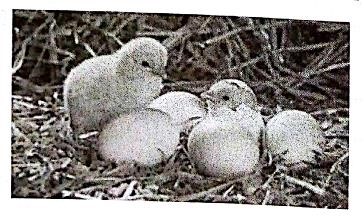  State two characteristics of living organisms illustrated in the                                                   2mrksphotograph Reproduction  Growth and development. Name the characteristic of living organisms illustrated by dressing heavily-                           1mrkIrritability/ sensitivity/ response to a stimulus State five main differences between plants and animals .                                    10 mrks                                              What is a hand lens?                                                                            1mrkConvex lens mounted on a frame and used to magnify small objects for viewing.  List three use of the energy obtained from the process of respiration.                   3mrks                  Growth and development                 Movement and locomotion                   Transmission of nerve impulses Motor vehicles move, use energy and produce carbon dioxide and water. Similar characteristics occur in living organisms yet motor vehicles are not classified as living. List other characteristics of living things that do NOT occur in motor vehicles.                                                                                                                               3mrks                         Growth and development                         Irritability                          ReproductionGive the functions of the following apparatus as used in biology.                                  6mrksFish net; used for trapping small fish and other small water animals.Pooter ; used for sucking small animals from rock surfaces or barks of treesBait trap; For attracting small animals including rats.Pitfall trap; for catching crawling animals.Pair of forceps ; Used for picking up small crawling animals e.g. stinging insects.Specimen bottles; For keeping/storing collected specimen. What do you understand by the term specimen                2mrksOrganism or part of organism being studiedlist three precautions  made during collection and observation of specimen.                                                                                                                                                                                                                                3mrksCollect only the number of specimens you need.Do not harm specimens during the capture(collection) Do not destroy the natural habitat of the specimen .After use return any live specimens back to their habitat whenever possible.Dangerous/ injurious specimens should be handled with a lot of care such include stinging plants or insects make use of forceps and hand gloves in such cases.For highly mobile animals they should be immobilized.Animals Plants  Has Specialized  complex excretory organs Has simple excretory organs Respond quickly to stimulus   respond to stimulus slowlyHas definite growthHave indefinite growthMove around to look for food Stationery Heterotrophic Autotrophic Cells have no cell walls  Cells have cell wall made of cellulose  Cells lack chlorophyll Cells has  chlorophyll 